GDCA电子印章填报表用户名称：XXX单位名（与数字证书申请表填写机构名称一致）                                                        （请您用正楷或宋体清晰地在横线上填写全称）注意事项：★本印章印模仅作制作电子印章使用（不含印章防伪纹线），请在实物印章印模（手写签名）填报框空白处清晰地加盖实物公章（手写签名）；★手写签名时，请使用0.5mm以上的黑色签字笔签名； ★所有印章图样请不要黏连，不要超过或压住填报框边框线条；★本填报表只作为实物印章印模（手写签名）填报使用，须与数字证书申请表配套提供。GDCA填写温馨提示：印章版本、印章介质选择、印章类型内容由GDCA工作人员填写，客户无需填写温馨提示：印章版本、印章介质选择、印章类型内容由GDCA工作人员填写，客户无需填写温馨提示：印章版本、印章介质选择、印章类型内容由GDCA工作人员填写，客户无需填写温馨提示：印章版本、印章介质选择、印章类型内容由GDCA工作人员填写，客户无需填写温馨提示：印章版本、印章介质选择、印章类型内容由GDCA工作人员填写，客户无需填写GDCA填写印章版本印章介质选择印章介质选择印章类型印章类型GDCA填写□网络版□单机版□在原证书中签发印章□在新介质中签发印章□在原证书中签发印章□在新介质中签发印章□机构公章   □机构业务章□机构财务章 □机构合同章□个人业务章 □个人私章□个人手写签名□机构公章   □机构业务章□机构财务章 □机构合同章□个人业务章 □个人私章□个人手写签名用户提供温馨提示：为了更好地进行电子印章制作，请根据实物印章情况填写以下信息温馨提示：为了更好地进行电子印章制作，请根据实物印章情况填写以下信息温馨提示：为了更好地进行电子印章制作，请根据实物印章情况填写以下信息温馨提示：为了更好地进行电子印章制作，请根据实物印章情况填写以下信息温馨提示：为了更好地进行电子印章制作，请根据实物印章情况填写以下信息用户提供实物印章形状实物印章形状□圆形   □圆形   □方形  √椭圆用户提供实物印章尺寸实物印章尺寸直径：__________cm直径：__________cm方形 长：____cm ，宽：_____cm椭圆 横径：_XX_cm,竖径XX_cm用户提供实物印章印模（手写签名）填报框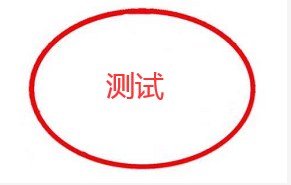 实物印章印模（手写签名）填报框实物印章印模（手写签名）填报框实物印章印模（手写签名）填报框实物印章印模（手写签名）填报框